КС(К)ОУ «Цивильская специальная (коррекционная) общеобразовательная школа – интернат №2»6 классИнтегрированный урок  по сельскохозяйственному  труду и географииТема  Органические удобрения.Навоз. Торф.Учитель сельскохозяйственного трудаАлександрова Таисия ПавловнаУчитель географии Ильина Ирина АлексеевнаЦель.Формировать умение использовать теоретические знания на практике.Задачи.ОбразовательныеАктуализировать знания о корневом питании – как основной процесс жизнедеятельности растений;Познакомить учащихся с видами органических удобрений и их значением;Закрепить знания – классификация органических видов удобрений.РазвивающиеРазвивать умение работы с текстом;Развивать логическое мышление;Умение применять полученные знания.ВоспитательныеЖизненное и профессиональное самоопределение.Тип урока: комбинированный, интегрированныйСредства обучения: коллекция минеральных удобрений, коллекция органических удобрений, игра «Биологическое лото», изображения домашних животных, инвентарь для практической работы: лупы, подносы, пинцеты и палочки.Ход урока.IОрганизационная часть1.ПриветствиеIIПовторение.	Звучит песня «Антошка, Антошка, пойдём копать картошку»слайд 2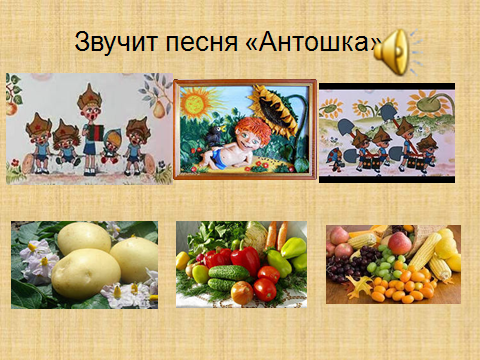 Спросить у учащихся, имеет ли эта прозвучавшая песня к теме прошлого урока? Тема была«Удобрения. Виды удобрений».После ответов учащихся делаем вывод: - Для получения высоких урожаев картофеля и других сельскохозяйственных культур необходимо внесение в почву удобрений. Предложить учащимся вспомнить, что такое удобрения:                                       -   игра «Добавь пропущенные слова»;- игра «Докончи предложение» - источники органических и минеральных удобренийIIIИзучение новой темыПредложитьучащимся  определить тему урока, связав её с изображениями- слайд №4Записываем тему урока: Органические удобрения. Навоз. Торф. Слайд № 5Виды навоза и их ценность.Слайд №6Об отличительных свойствах навоза от разных животных их разделении на «горячий»слайд № 7 «холодный» навоз слайд №8Почему в навозе имеется солома, опилки или  стружки? Что такое подстилка? –  слайд №9Различие навоза по срокам хранения.                                                                     Различают навоз: свежий, полуперепревший, перепревший, перегной. Их отличительные признаки  -  слайд №10Чтобы получить перегной, нужно навоз оставить для перегнивания на несколько лет. Перегной  - очень хорошее удобрениеИтак, мы с вами всё узнали про удобрение – навоз. А про следующий вид органического удобрения (вспомним, какой?) -  торф нам расскажет учитель географии Ирина Алексеевна.Учитель знакомит учащихся с составом торфа, причинами его образования–слайды №11- №13Учащиеся узнают о нелёгкой работе по добыче торфа слайд№14Как выглядят торфяные болота Чувашии – слайды № 15, №16Учитель знакомит учащихся с торфяными болотами Чувашии в Заволжье в районе Сосновки, в Алатырском районе, используя карту Чувашии – слайд №17В заключение изученной темы о торфе  учащимся сообщаются  важные сведения - правила использования торфа слайды № 18, №19IVЗакрепление.Вы теперь узнали теоретические знания об удобрениях.  А теперь я предлагаю закрепить эти знания на практике.Какая почва не требует удобрения: Почва песчанаяПочва чернозёмнаяПочва глинистаяБиологическое лото/Вопросы1 Органические удобрения               2 Торф                 3 Удобрения4 Минеральные удобрения               5 Навоз	6 Корни                А.  Поглощают из почвы воду 	Б.  Увеличивают урожай овощных культур   В.  Из сгнивших остатков растительного и животного происхожденияГ. Вырабатывают на химических заводахД. Образуется в сырых местахЕ.  Образуется в домашнем хозяйстве                            Биологическое лото /ОтветыПрактическая работаОпределение формы навоза по степени хранения.VЗадание: чтение учебника стр.52 – 53, ответить на вопросы – стр.53VIИтог урока VI РефлексияАБВГДЕА6Б3В1Г4Д2Е5